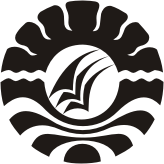 SKRIPSIRancang Bangun Sistem Informasi Produk Hukum Pemerintah Kabupaten Sidenreng Rappang Berbasis WebMUHAMMAD HIDAYAT L1229542069PROGRAM STUDI PENDIDIKAN TEKNIK INFORMATIKA DAN KOMPUTERJURUSAN PENDIDIKAN TEKNIK ELEKTROFAKULTAS TEKNIKUNIVERSITAS NEGERI MAKASSAR2016ABSTRAKMuhammad Hidayat L. 1229542069. Rancang Bangun Sistem Informasi Produk Hukum Pemerintah Kabupaten Sidenreng Rappang Berbasis Web. Program Studi Pendidikan Teknik Informatika dan Komputer, Jurusan Pendidikan Teknik Elektro, Fakultas Teknik, Universitas Negeri Makassar, 2016, pembimbing Zulhajji dan Al Imran.Penelitian ini merupakan jenis penelitian perancangan perangkat lunak yang bertujuan untuk merancang dan membangun sistem informasi produk hukum berbasis web dengan model pendekatan waterfall. Teknik analisis data yang digunakana adalah deskriptif. Perancangan sistem dibangun dengan bahasa pemrograman PHP dan manajemen database-nya menggunakan Mysql.Penelitian ini digunakan untuk memberikan kemudahan dalam mensosialisasikan produk hukum yang telah diterbitkan oleh pemerintah Kabupaten Sidrap agar masyarakat lebih memahami kebijakan pemerintah. Sistem yang dibangun dapat membantu masyarakat untuk memberikan tanggapan terhadap kebijakan pemerintah Kabupaten Sidrap. Sistem akan membantu pegawai bagian hukum dalam pengarsipan produk hukum yang telah diterbitkan. Hasil uji coba pembuatan sistem yang dilakukan oleh validator diperoleh hasil baik sehingga sistem layak digunakan. Hasil uji coba sistem informasi tanggapan responden terhadap kualitas sistem informasi produk hukum berbasis web adalah 61% menyatakan sangat baik dan 49% menyatakan baik pada user friendy yang dibagiakan kepada pengunjung, sedangkan hasil user friendly pada admin adalah 53% menyatakan sangat baik dan 47% menyatakan baik.Kata Kunci :	Rancang Bangun, Sistem Informasi, Produk Hukum, Pemda Kab. SidrapDAFTAR PUSTAKA[1][2][3][4][5][6][1]	H. Jaya and L. Lumu, “Praktikum Simulasi Berbasis Website.” Edukasi Mitra Grafika, 2015.[2]	M. S. Lamada, “Needs Analysis Project Based Learning In Programming Webcourses At Informatics And Computer Engineering Education Unm,” 2015.[3]	S. Suhartono, “DESAIN SISTEM MOBILE WEB STORE MENGGUNAKAN CODEIGNITER, MYSQL, DAN JQUERY MOBILE,” Din. J. Ilm. Tek. Mesin, vol. 6, no. 2, 2015.[4]	A. A. PERMADI, “PENGEMBANGAN MEDIA PEMBELAJARAN INTERAKTIF BERBASIS WEB DENGAN PEMANFAATAN VIDEO CONFERENCE MATA PELAJARAN PRODUKTIF TEKNIK KOMPUTER DAN JARINGAN DI SEKOLAH MENENGAH KEJURUAN.”[5]	H. Jaya, “ANALISIS DAN PERANCANGAN SISTEM LABORATORIUM SIMULASI BERBASIS WEB,” JETC" J. Elektron. Telekomun. Comput., vol. 9, no. 1, pp. 75–90, 2014.[6]	M. Nasrullah, “Implementasi Sistem Informasi Manajemen Berbasis Teknologi Informasi Di Universitas Negeri Makassar,” J. Ilm. Ilmu Adm. Publik, vol. 5, no. 2, pp. 53–63, 2016.